    Register me for Stellar - VBS 2023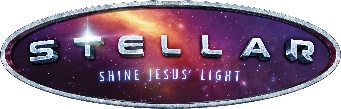 Child’s name _____________________________________________________________________________________________Gender: Male/Female   Child’s Age _____     Birth date ____/____/_____ Last Grade completed ________Name of parent(s):________________________________________________________________________________________Address _____________________________________________ City ____________________ State _______ Zip __________Parent cell phone _________________________________________ Parent cell phone ____________________________Parents email address ____________________________________________________________________________________Name of home church (if one) ___________________________________________________________________________In case of emergency, contact: ___________________________________________________________________________Phone ______________________________________________ Relationship to child _______________________________Food allergies Y______ N______ List________________________________________________________________________Medical concerns Y______ N______ Explain________________________________________________________________       Register me for Stellar - VBS 2023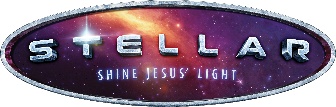 Child’s name _____________________________________________________________________________________________Gender: Male/Female   Child’s Age _____     Birth date ____/____/_____ Last Grade completed ________Name of parent(s):________________________________________________________________________________________Address _____________________________________________ City ____________________ State _______ Zip __________Parent cell phone _________________________________________ Parent cell phone ____________________________Parents email address ____________________________________________________________________________________Name of home church (if one) ___________________________________________________________________________In case of emergency, contact: ___________________________________________________________________________Phone ______________________________________________ Relationship to child _______________________________Food allergies Y______ N______ List________________________________________________________________________Medical concerns Y______ N______ Explain________________________________________________________________